1.-4. TRINN – TIME 4Smittevern: TannhelseElevene lærer hvordan plakk danner seg, og hvorfor og hvordan sukkerholdig mat og drikke kan skade tennene.RelevansKompetansemålFolkehelse og livsmestringHelse og egenomsorgSamtale om hvorfor tannhelse er viktigMat og helseHelse og forebyggingNaturfagNaturvitenskapelige praksiser og tenkemåterLevende ting og deres miljøerGrunnleggende ferdigheterLesing, forståelse og skrivingStikkordAlle elever skal:forstå hva tannplakk er og hvordan det danner seg.forstå konsekvensene av hull i tennene.forstå at vi kan få mindre hull i tennene hvis vi begrenser inntaket av sukkerholdig mat og drikke.forstå hvor viktig det er å spise sunnere mellommåltider.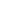 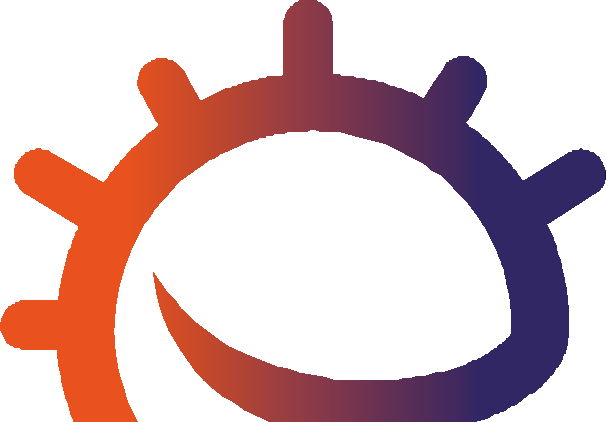 Bakterier Plakk Hull Sukker Syre Tannpuss HullNettlenkerhttps://www.e-bug.eu/no-no/1-4-trinn- munnhygiene72RessurserHelse og sikkerhetAktivitet:Eksperiment med eggeskallPer gruppeEggeskall – sprukne og deretter renset ut Gjennomsiktige kopperCola med høyt sukkerinnhold Delvis skummetmelk eller vann Saftdrikk med høyt sukkerinnhold Etiketter til kopperEkstraaktivitet: Tannpussediagram Per elevEA1 e-Bugs friske tenner (tannpussediagram)Ekstraaktivitet: Sunne matvalgPass på at elevene ikke drikker colaen, særlig elever som kan ha diabetes.Elever med allergi eller intoleranse mot egg eller melk må ikke håndtere disse bestanddelene direkte.Se e-Bug-nettstedet for alternative aktiviteter.StøttemateriellLA1 Tannhelse(sant / ikke sant-test)SA1 - Sunne matvalg (faktaark)Sunne matvalg (faktaark)FrokostPer klasseFrokostblanding med     Frokostblanding medGrøt                   Syltetøy på ristet brødhøyt sukkerinnholdhvetekjeksfett      sukker      Salt              fett      sukker      Salt              fett      sukker      Salt              fett      sukker      SaltLA1 Tannhelse(sant / ikke sant-test)DrikkeSA1 Sunne matvalg (faktaark)Per elevSA1 Sunne matvalg (faktaark) SA2 TannhelseSANT SANT SANTIKKE SANT IKKE SANT IKKE SANT(sant eller ikke sant-kort)EA2 Sunne matvalgSA2 Tannhelse(sant eller ikke sant-kort)(fyll ut det som mangler)Friske tenner (tannpusse- diagram)NavnKlasseMAN        TIRS       ONS        TOR         FREJeg pusset tennene i morgesJeg pusset tennene før jeg la megJeg pusset tennene i to minutterForberedelserSett opp tre kopper per 3–4 elever og merk dem 1–3Del opp eggeskallene slik at hver kopp har én eggeskallhalvdel.Sett inn et bilde eller en stjerne hver gang du pusser tenneneEA1 e-Bugs friske tenner (tannpussediagram)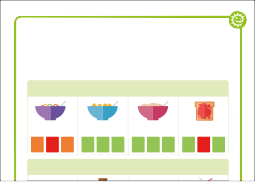 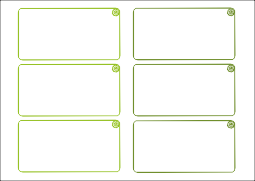 EA2 Sunne matvalg73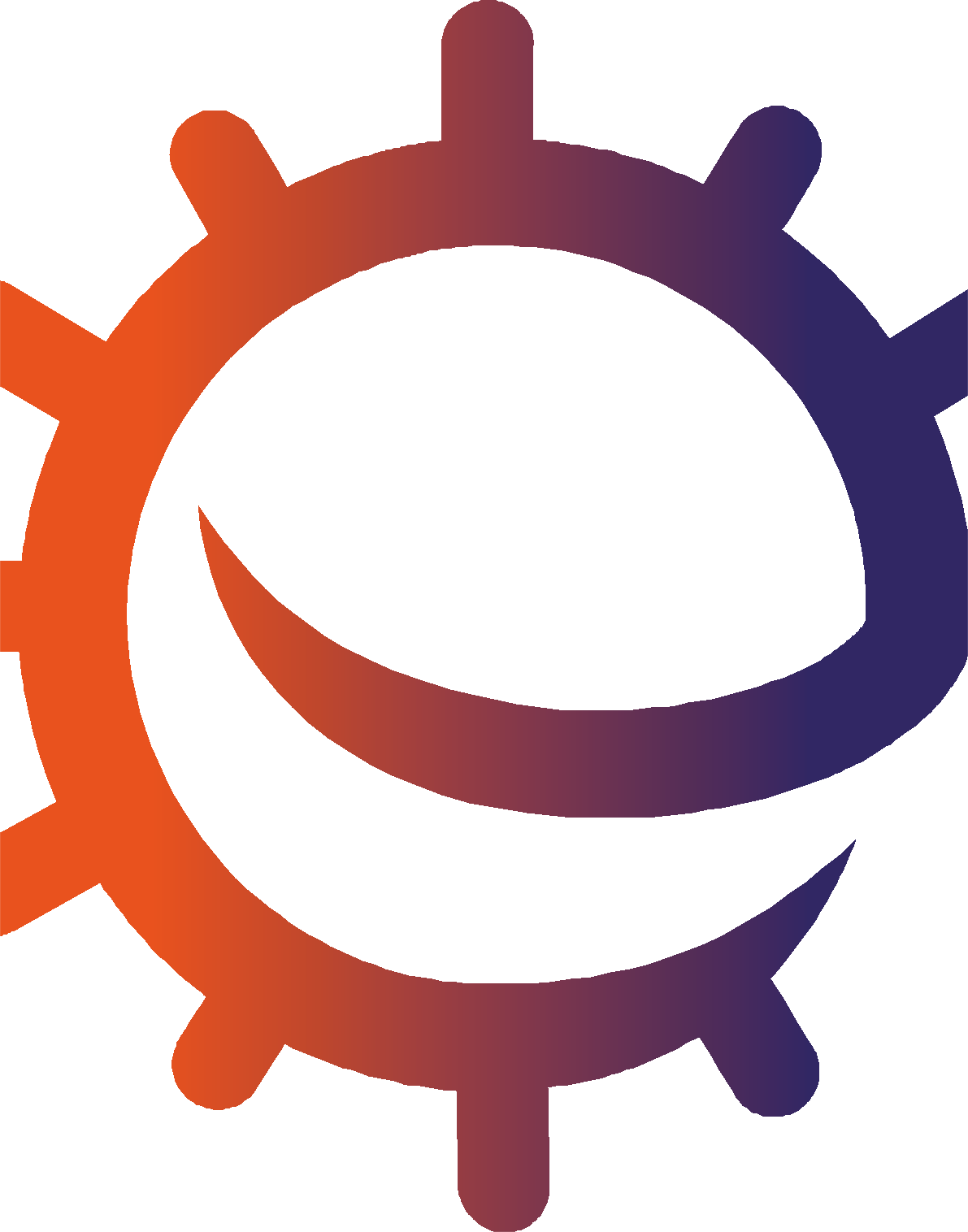 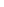 UndervisningsplanInnledningBe elevene tenke på tennene sine. Spør dem hvordan de føles (de er harde og hvite og blanke). Spør elevene hvorfor de mener tennene deres er slik (så de er sterke og kan tygge og bite mat).Send rundt eggeskallene, be elevene studere dem (forsiktig). Spør dem om de synes de er som andre deler av kroppen? Elevene bør kunnefastslå at de er som tennene deres. Fortell elevene at tenner består av lag. Eggeskallet ligner på det harde laget på tennene som heter emaljen.Forklar elevene at mikrober som kalles bakterier, kan legge seg på tennene i løpet av dagen og danne et klebrig stoff som heter plakk. Når vi spiser sukkerholdig mat og drikke, bruker bakteriene sukkeret til å angripe tennene våre (særlig det harde, ytre emaljelaget).Diskusjon74Aktivitet: Eksperiment med eggeskall1	2	3Forklar elevene at du vil bruke eggeskallene til å vise hva sukker kan gjøre med tennene våre.Del elevene i grupper à 3–4, og gi dem tre kopper merket 1–3. Hjelp dem å plassere én eggeskallhalvdel i hver kopp, og hell de tre drikkene du har valgt, i koppen.colavann (eller melk)saftFor å se effektene må du vente én dag. Spør nå elevene: Hva vil skje med egget hvis du lar det ligge lenge i drikken? Hvilken væske vil forandreegget mest? Hvilken væske vil forandre egget minst? Du kan skrive ned gjetningene deres til i morgen.Etter én dag vil elevene merke et misfarget og delvis oppløst eggeskall etter colaen, et uendret eggeskall etter vannet (eller melken) og et litt oppløst eggeskall etter saften. Dette viser at mat og drikke med høyt sukkerinnhold kan skade emaljen.EkstraaktiviteterTannpussediagramEA1 er en nyttig måte å oppfordre til rutinemessig tannpuss på. Del ut ett ark per elev. Be elevene sette et merkeeller tegne et bilde hver gang de pusser tennene for å registrere hvor ofte de har pusset tennene i løpet av én skoleuke.Dette kan gjøres ferdig i klasserommet eller hjemme.Sunne matvalgStart med å minne elevene på hvordan sukkeret i colaen påvirket eggeskallet. Å spise for mye sukker er skadelig og kan gi hull i tennene. Rundt halvpartenav sukkeret vi får i oss, kommer fra usun- ne mellommåltider og sukkerholdige drikker. Det er grunnen til at det er viktig å velge sunnere mellommåltider.Frukt og grønt er et fint mellommåltid. Du kan spise det alene eller med en sunn dipp.Tørket frukt har et høyt sukkerinnhold og bør begrenses bare til måltider.75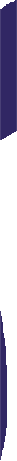 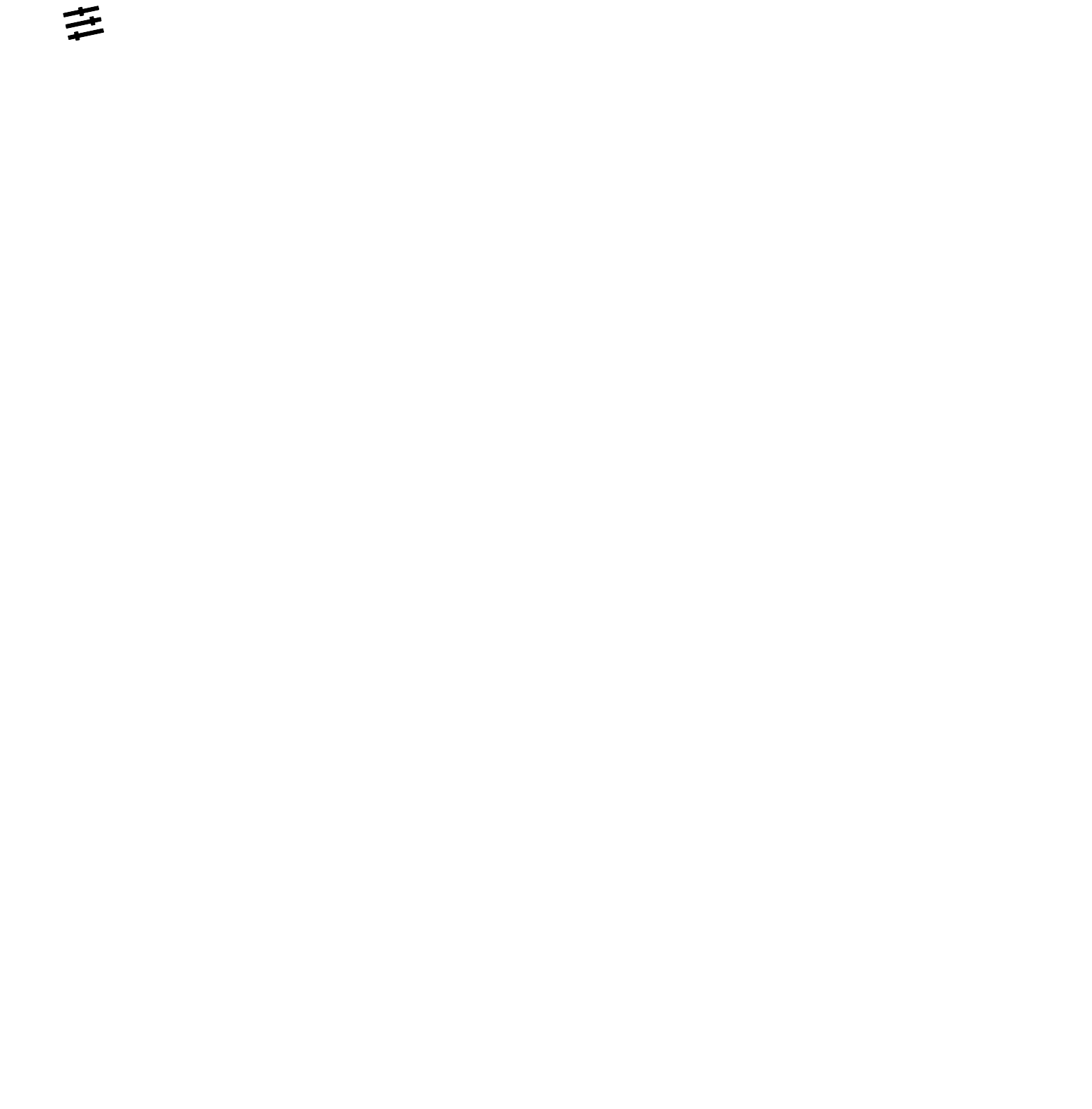 Ekstraaktiviteter(fortsetter)OppsummeringSpør elevene hva slags frukt og grønt de liker aller best som mellommåltid. Fortell elever at de kan bytte ut den usunne maten (f.eks. sukkerholdigfrokostblanding) og drikke (f.eks. sukker- holdig brus, fruktjuice og -smoothieeller saft) med alternativer med lavere sukkerinnhold, f.eks. sukkerfri yoghurt med frukt, melk med lavere fettinnhold, rent vann eller sukkerfri saft / saft uten tilsatt sukker.Vi trenger ikke å bekymre oss for sukkeret i hele frukter og grønnsaker og ren melk og yoghurt fordi dette ikke er tilsatt sukker.Hvilke andre bytter kan de tenke på? Del ut faktaarket SA1 Sunne matvalg til elevene for å hjelpe dem med å fylle ut EA2, og be elevene tegne sine yndlings matvalg på EA2.Mat med fleste grønne merker anses som de sunneste valgene og det ideelle byttet.Tannhelse (sant eller ikke sant-test)Del ut SA2 til grupper à 3–4 elever. Be elevene klippe ut kortene og holde dem opp for å svare Sant eller ikke sant-testi LA1. Svar finnes på platen.Still klassen spørsmålene nedenfor som en kunnskapskontroll når timen er over.Hva heter det klebrige stoffet bestående av bakterier som klumper seg sammen på tennene?Svar: PlakkFullfør setningen: Når vi inntar sukkerholdig mat og drikke, fører dette til et angrep på tennene våre som kan føre til?Svar: Hull i tennene.Hvor mange ganger om dagen bør vi pusse tennene med tannkrem.Svar: Minst to ganger.Når du har pusset tennene, bør duspytte ut tannkremen og skylle,spytte ut tannkremen og ikke skylle?Svar: Du bør spytte ut tannkremen, men ikke skylle (dette gjør at fluoret blir på tennene lenger).76LA1 - Tannhelse (sant eller ikke sant-test)Spise suntHva husker du?Er disse sanne eller ikke sanne?Tørket frukt bør spises sammen med måltider, ikke som mellommåltidSjokoladekjeks er et sunnere mellommåltid enn yoghurt og fruktMelk med lavere fettinnhold er sunnere drikkevalg enn en sportsdrikkHvis vi spiser for mye sukker, kan vi få hulli tenneneSantIkke santKjeks inneholder mye tilsatt sukker.SantSportsdrikk kan inneholde mye sukker. Vann eller melk med lavere fettinnhold er bedre valg.SantSmittevern: Tannhelse77SA1 - Sunne matvalg (faktaark)Sunne matvalg (faktaark)FrokostFrokostblanding med høyt sukkerinnholdFrokostblanding med hvetekjeksGrøt	Syltetøy på ristet brødfett	sukker	Salt	fett	sukker	Salt	fett	sukker	Salt	fett	sukker	SaltDrikkeSukkerfri saft/sukkerfri smoothie og vannSjokolademelk	Appelsinjuice	Cola med sukkerfett	sukker	Salt	fett	sukker	Salt	fett	sukker	Salt	fett	sukker	SaltSnackSjokoladeplate	Julekake	Yoghurt med lavtsukkerinnholdVanlig yoghurtfett	sukker	Salt	fett	sukker	Salt	fett	sukker	Salt	fett	sukker	SaltSmittevern: Tannhelse78SA2 - Tannhelse (sant eller ikke sant-kort)Smittevern: Tannhelse79Friske tenner (tannpusse- diagram)NavnKlasseJeg pusset tennene i morgesJeg pusset tennene før jeg la megJeg pusset tennene i to minutterFRESett inn et bilde eller en stjerne hver gang du pusser tenneneEA2 - Sunne matvalg (øvelse)Hva slags frokost,drikke og mellommåltid ville du drikke for å holde tennene friske?Skriv det du har valgt	Tegn det du har valgtFrokostDrikkeMellommåltidSmittevern: Tannhelse81LA1 - Tannhelse (sant eller ikke sant-test)Spise suntHva husker du?Er disse sanne eller ikke sanne?LA1 - Tannhelse (sant eller ikke sant-test)Spise suntHva husker du?Er disse sanne eller ikke sanne?LA1 - Tannhelse (sant eller ikke sant-test)Spise suntHva husker du?Er disse sanne eller ikke sanne?Tørket frukt bør spises sammen med måltider, ikke som mellommåltidSantSjokoladekjeks er et sunnere mellommåltidIkke sant1 Marker hver2Plasser et egg i3Hell de tre4Ventkopp medhver koppdrikkene i hverMINSTtall fra 1-3kopp så deten dagdekker skallet